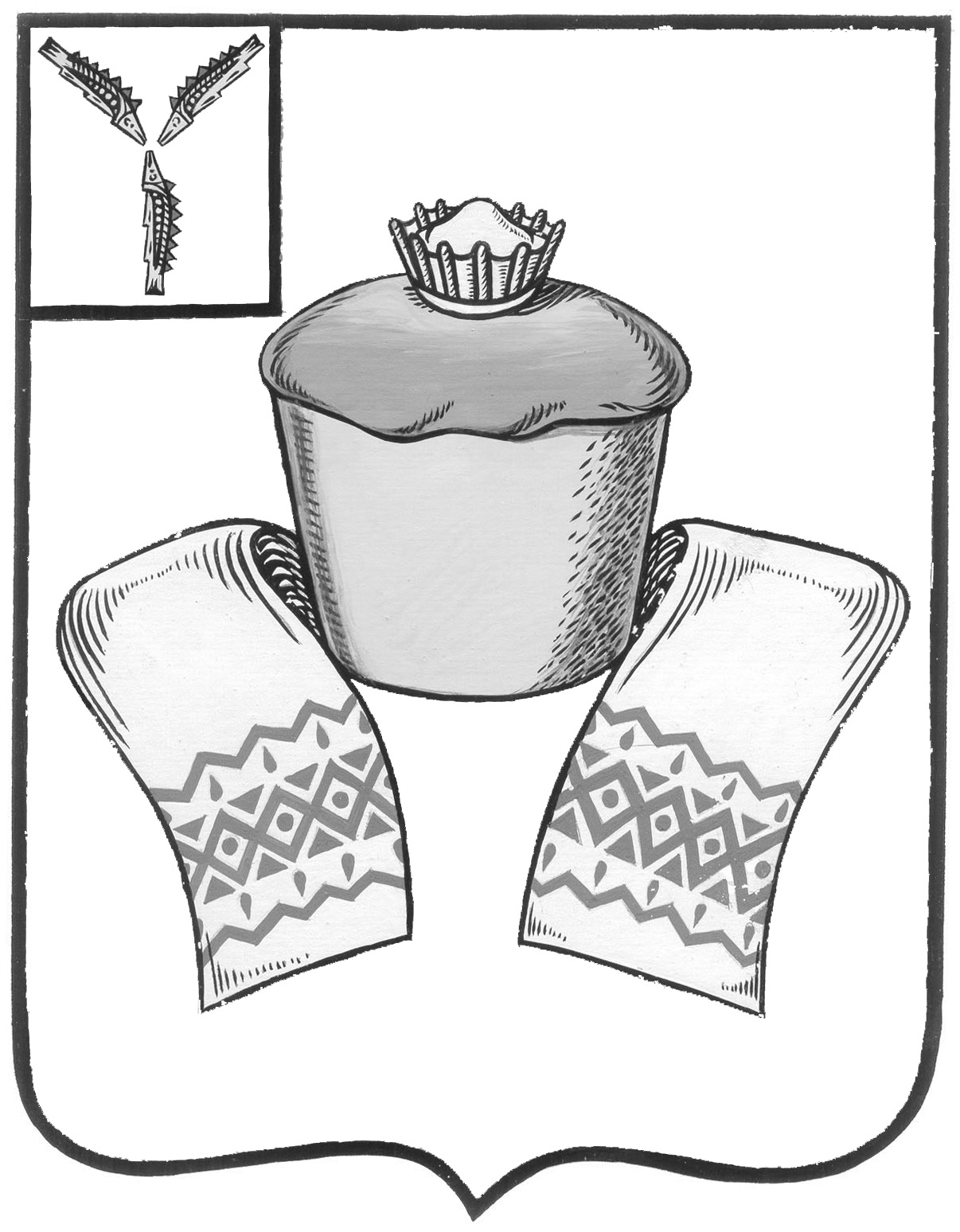 АДМИНИСТРАЦИЯ ФЕДОРОВСКОГО МУНИЦИПАЛЬНОГО  РАЙОНАСАРАТОВСКОЙ ОБЛАСТИП О С Т А Н О В Л Е Н И Е         06.10.2017                      218От_______________№_____________р.п. МокроусО внесении изменений в план проверок в сфере бюджетных правоотношений в муниципальных  учреждениях Федоровского муниципального района на  2017 годВ соответствии с Федеральным законом от 06.10.2003г. № 131-ФЗ «Об общих принципах организации местного самоуправления в Российской Федерации», Бюджетным Кодексом Российской Федерации, Уставом Федоровского муниципального района, Постановлением администрации Федоровского муниципального района Саратовской области от 18.04.2016г. № 96 «Об утверждении порядка осуществления полномочий органом внутреннего муниципального финансового контроля по внутреннему муниципальному финансовому контролю в Федоровском муниципальном районе» администрация Федоровского муниципального района   Постановляет:Внести изменения в постановление  администрации Федоровского муниципального района от 06 декабря 2016 года №342, изложив приложение к постановлению в новой редакции согласно приложению.Глава Федоровскогомуниципального района                                                                 А.А. ГречихоПриложение к постановлению№  218  от 06.10.2017г. ПЛАНпроведения проверок в сфере бюджетных правоотношений  в муниципальных учреждениях Федоровского муниципального района на 2017 год№ п/пНаименование объекта проверкиНаименование контрольного мероприятияПроверяемый периодМесяц проведения проверкиПримечание1.Семеновское муниципальное образование Федоровского муниципального района Саратовской областиПроверка финансово-хозяйственной деятельности2014-2016Январь-февраль 2017 года2.Калужское муниципальное образование Федоровского муниципального района Саратовской областиПроверка финансово-хозяйственной деятельности2014-2016Март 2017 год3Мунинское муниципальное образование Федоровского муниципального района Саратовской областиПроверка финансово-хозяйственной деятельности2014-2016Апрель – май  2017 года4Мокроусское муниципальное образование Федоровского муниципального района Саратовской областиПроверка финансово-хозяйственной деятельности2014-2016Май - июнь 2017 года5Федоровское  муниципальное образование Федоровского муниципального района Саратовской областиПроверка финансово-хозяйственной деятельности2014-2016Июль-август 2017 года6Морцевское муниципальное образование Федоровского муниципального района Саратовской областиПроверка финансово-хозяйственной деятельности2014-2017Декабрь 2017 года